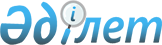 Об утрате силы решения акима Жангельдинского сельского округа от 29 марта 2019 года № 5 "Об установлении ограничительных мероприятий"Решение акима Жангельдинского сельского округа Кызылкогинского района Атырауской области от 28 июня 2019 года № 13. Зарегистрировано Департаментом юстиции Атырауской области 1 июля 2019 года № 4430
      В соответствии со статьей 35 Закона Республики Казахстан от 23 января 2001 года "О местном государственном управлении и самоуправлении в Республике Казахстан", подпунктом 8) статьи 10-1 Закона Республики Казахстан от 10 июля 2002 года "О ветеринарии" и на основании представления главного государственного ветеринарно-санитарного инспектора государственного учреждения "Кзылкогинская районная территориальная инспекция Комитета ветеринарного контроля и надзора Министерства сельского хозяйства Республики Казахстан" за № 144 от 11 июня 2019 года аким сельского округа РЕШИЛ:
      1. Признать утратившим силу решение акима Жангельдинского сельского округа от 29 марта 2019 года № 5 "Об установлении ограничительных мероприятий" (зарегистрированый в Реестре государственной регистрации нормативных правовых актов № 4362, опубликованное в эталонном контрольном банке нормативных правовых актов Республики Казахстан от 5 апреля 2019 года).
      2. Контроль за исполнением настоящего решения оставляю за собой.
      3. Настоящее решение вступает в силу со дня государственной регистрации в органах юстиции, вводится в действие после дня его первого официального опубликования.
					© 2012. РГП на ПХВ «Институт законодательства и правовой информации Республики Казахстан» Министерства юстиции Республики Казахстан
				
      Аким округа 

А. Оразов
